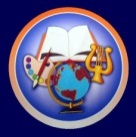 МУНИЦИПАЛЬНОЕ АВТОНОМНОЕ ОБЩЕОБРАЗОВАТЕЛЬНОЕ  УЧРЕЖДЕНИЕ«СРЕДНЯЯ ШКОЛА № 23 С УГЛУБЛЕННЫМ ИЗУЧЕНИЕМ ОТДЕЛЬНЫХ ПРЕДМЕТОВ»ул. Парашютная, . Красноярск, 660078, тел.(8-391)217-87-96, E-mail:school23@bk.ruОГРН 1022402308719, ОКПО 54500791, ИНН\КПП 2464035663\246401001Отчет о реализации  мероприятийгородской базовой площадки  (разработческой)МАОУ СШ № 23г. Красноярска в 1 полугодии 2020-2021 учебного годаДата	  		Содержание 	ОтветственныйМероприятияКатегория участниковСодержание Ответственный Полученный результат26 августа Эдьютон «Молодые педагоги: пространство возможностей»Молодые педагоги – участники командыПрактическое ознакомление молодых педагогов с возможностями различных образовательных платформЗаместитель директора по УВР Руководитель ШМО учителей начальной школы – разработчик одного из этаповМолодые педагоги получили опыт работы на различных электронных образовательных платформахРазработан один из этапов эдьютона 28 августаРазработческий семинар «Блочно-модульный принцип организации обучения» Учителя МАОУ СШ № 23Определение особенностей блочно-модульного принципа организации обучения в условиях смешанного обученияЗаместители директора по УВРПедагоги выделили блоки и модули в предметных программах, определили проблемы, которые необходимо решить при корректировке программ 31 августаЗаседание школьных методических объединенийУчителя МАОУ СШ № 23Обсуждение задач педагогического коллектива Руководители ШМОПринятие молодыми специалистами задач педагогического коллектива08 сентябряШкола молодого педагогаМолодые педагогиСамостоятельное определение задач собственной работы молодыми специалистами в ходе обсуждения задач педагогического коллективаЗаместитель директора по УВРРуководители ШМОСамостоятельное определение задач собственной работы молодыми специалистами в ходе обсуждения задач педагогического коллектива25 сентябряКлуб молодых педагоговМолодые педагоги Освоение норм корпоративной культуры (подготовка ко Дню Учителя)Заместитель директора по ВРПедагог-психологМолодые педагоги выступили с поздравлением на праздничном концерте, посвященном Дню Учителя03 ноябряРазработческий семинар «Блочно-модульный принцип организации обучения» Учителя МАОУ СШ № 23Освоение практики составления рабочей программы на основе блочно-модульного принципа организации обучения Заместители директора по УВРПедагоги ознакомились с практикой  составления рабочей программы на основе блочно-модульного принципа организации обучения25-27 ноябряУчастие в Краевом форуме «Школьное математическое образование»Учителя математики, в т.ч. 1 молодой педагогПовышение методического уровня педагога в области математического образованияЗаместитель директора по УВРПолучен опыт в области развития функциональной грамотностиОктябрь-ноябрьУчастие в создании презентационного ролика ГБПМолодые педагоги Освоение норм корпоративной культурыЗаместитель директора по УВРМолодые педагоги создали презентационный ролик5, 12 декабря Участие в Краевой зимней онлайн школе для молодых педагогов.
Молодые педагоги (75%)Вебинар «структура учебной деятельности. Структура современного урока» Мастер класс «Приемы мотивации и целеполагания с использованием цифровых инструментов и образоательных платформ» 
Вебинар «Цифровые инструменты функциональной грамотности педагога» Урок занятие с использованием цифровых инструментов и образовательных платформ Мастерская «Образовательная среда как фактор формирования успешности учащихся начальных классов» Вебинар «Анализ и самоанализ урока Заместитель директора по УВРМолодые педагоги получили представление об особенностях современного образовательного процесса 28 декабряАнкетирование молодых педагоговМолодые педагогиВыявление профессиональных затрудненийЗаместитель директора по УВРПроведено индивидуальное собеседование с педагогами по результатам анкетирования